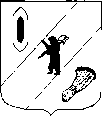 АДМИНИСТРАЦИЯ  ГАВРИЛОВ-ЯМСКОГОМУНИЦИПАЛЬНОГО  РАЙОНАПОСТАНОВЛЕНИЕ25.12.2015  № 1503О  внесении изменений в постановлениеАдминистрации  Гаврилов-Ямскогомуниципального района от 22.12.2010 № 1886       В  связи с окончанием муниципальной программы «Охрана окружающей среды в Гаврилов-Ямского  муниципальном районе» в 2016 году, утвержденная постановлением Администрации Гаврилов-Ямского района от 12.09.2014 №1279, руководствуясь статьей 26 Устава Гаврилов-Ямского муниципального района,АДМИНИСТРАЦИЯ МУНИЦИПАЛЬНОГО РАЙОНА ПОСТАНОВЛЯЕТ:	1.Продлить срок действия муниципальной целевой программы «Обращение с твердыми бытовыми отходами на территории Гаврилов-Ямского муниципального района» на 2011-2015 годы, утвержденной постановлением Администрации Гаврилов-Ямского муниципального района от 22.12.2010 № 1886  на 2016 г.  и внести следующие изменения: 	1.1.Наименование муниципальной целевой программы читать в новой редакции «Обращение с твердыми бытовыми отходами на территории Гаврилов-Ямского муниципального района» на 2011-2016 годы ;1.2. В  паспорте Программы :1.2.1. в строке  «Наименование Программы»  слова  «2015 годы»  заменить  словами  «2016 годы»;1.2.2. в строке «Сроки (этапы) реализации Программы слова «2015 годы» заменить  словами  « 2016 годы»;1.2.3. в строке «Объемы и источники финансирования»   вторую графу читать в новой редакции: 2011 год  0,8 млн.руб  , в т.ч.: - областной бюджет  0,72 млн.руб.;- бюджет муниципального района 0,08 млн..руб.;2012 год  -млн.руб  , в т.ч.: - областной бюджет  - млн.руб.;- бюджет муниципального района - млн..руб.;- бюджеты поселений  - млн..руб.2013 год  0,667  млн.руб., в т.ч.:- областной бюджет  0,6  млн.руб.;- бюджет муниципального района -  млн.руб.;- бюджеты поселений 0,067  млн.  руб.2014 год-  0,1 млн. руб., в т.ч.:- областной бюджет 0  млн. руб.;- бюджет муниципального района  0,1 млн. руб.;- бюджеты поселений   0 млн. руб.2015г. – 0,1 млн.руб  в т.ч.:- областной бюджет  0 млн.руб.;- бюджет муниципального района 0,1 млн..руб.;- бюджеты поселений  0 млн.руб2016г. – 0,01 млн.руб  в т.ч.:- областной бюджет  0 млн.руб.;- бюджет муниципального района 0,01 млн..руб.;- бюджеты поселений  0 млн.руб;1.3. Таблицу «Общая потребность в ресурсах» читать в новой редакции (Приложение 1) ;1.4. В разделе  III «Сроки  реализации Программы» число «2015» заменить числом «2016» ;1.5. Раздел VI «Перечень  мероприятий Программы» читать в новой редакции (Приложение 2);1.6. Приложение 2 к Программе читать в новой редакции (Приложение3) ; 1.7.  Считать утратившим силу приложение 3  к Программе.            2. Контроль за исполнением постановления возложить на заместителя Главы Администрации Гаврилов-Ямского муниципального района Таганова В.Н.	3. Постановление опубликовать в официальном печатном издании и разместить на официальном сайте Администрации муниципального района в сети Интернет.	4. Постановление вступает в силу с момента официального опубликования.Глава Администрациимуниципального района                                                  В.И.СеребряковПриложение 1к постановлениюАдминистрации муниципального  районаот  25.12.2015   № 1503Общая потребность в ресурсах     	Приложение 2к постановлениюАдминистрации муниципального  районаот  25.12.2015  № 1503VI. Перечень мероприятий Программы Список используемых сокращений:ДООСиП - департамент охраны окружающей среды и природопользования Ярославской области ;ДЖКХиИ - департамент жилищно-коммунального хозяйства и инфраструктуры Ярославской области ;МР -Администрация муниципального района ;Г.П. ГЯ- Администрация городского поселения Гаврилов-Ям;С.П –Администрации сельских поселений	                Приложение 3	к постановлениюАдминистрации муниципального  районаот  25.12.2015  № 1503Прогнозируемые целевые показатели муниципальной целевой программы «Обращение с твердыми бытовыми отходами на территории Гаврилов-Ямского муниципального района» на 2015-2016ггОтветственный исполнитель Программы  ежегодно проводит оценку результативности (Р) и  эффективности   Программы (Э).Показатель результативности Программы (Р) рассчитывается по формуле:Пф1/Пп1+ Пф2/Пп2                                             Р =    ------------------------                                                              2где Пф- фактическое значение соответствующего целевого показателя ;Пп – плановое значение соответствующего   целевого показателя.Результативность программы признается высокой при значении показателя более 0,95.Результативность программы признается средней при значении показателя от 0,85 до 0,95.Результативность программы признается низкой при значении показателя менее 0,85.Показатель эффективности Программы (Э) рассчитывается по формуле:Э= Р * Фплан/Ф факт,где:Р – показатель результативности Программы,Фплан – плановый объем финансирования по Программе, принятый  на текущий год;       Ффакт- фактический  объем финансирования Программы в текущем году.Эффективность Программы признается высокой при значении показателя более 0,95.Эффективность Программы признается средней при значении показателя от 0,85 до 0,95.Эффективность Программы признается низкой при значении показателя менее 0,85.Наименование ресурсовЕдиница измеренияПотребностьПотребностьПотребностьПотребностьПотребностьПотребностьПотребностьВсегов том числе по годамв том числе по годамв том числе по годамв том числе по годамв том числе по годамв том числе по годам2011г2012г2013г.2014г.2015г2016гФинансовые ресурсы – всегов т.ч.Млн.руб1,6770,8-0,6670,10,10,01- областной бюджетМлн.руб1,320,72-0,6---- бюджет муниципального районаМлн.руб0,290,08--0,10,10,01-бюджет поселенияМлн.руб0,067--0,067---№ п/п Наименование мероприятия Срок выполнения (годы)Исполнители Всего по Программе, тыс. рублей В том числе по годам, тыс. рублей В том числе по годам, тыс. рублей В том числе по годам, тыс. рублей В том числе по годам, тыс. рублей В том числе по годам, тыс. рублей В том числе по годам, тыс. рублей В том числе по годам, тыс. рублей 2011 2012 2013 2014 2015201620161 2 3 4 5 6 7 8 9 101111Задача 1. Разработка генеральной схемы очистки территории Гаврилов-Ямского муниципального района Задача 1. Разработка генеральной схемы очистки территории Гаврилов-Ямского муниципального района Задача 1. Разработка генеральной схемы очистки территории Гаврилов-Ямского муниципального района Задача 1. Разработка генеральной схемы очистки территории Гаврилов-Ямского муниципального района Задача 1. Разработка генеральной схемы очистки территории Гаврилов-Ямского муниципального района Задача 1. Разработка генеральной схемы очистки территории Гаврилов-Ямского муниципального района Задача 1. Разработка генеральной схемы очистки территории Гаврилов-Ямского муниципального района Задача 1. Разработка генеральной схемы очистки территории Гаврилов-Ямского муниципального района Задача 1. Разработка генеральной схемы очистки территории Гаврилов-Ямского муниципального района Задача 1. Разработка генеральной схемы очистки территории Гаврилов-Ямского муниципального района 1.Разработка (корректировка) генеральных схем очистки территорий муниципальных образований Ярославской области - всегов том числе за счёт средств:2011 Отдел муници-пального хо-зяйства и приро-допользования,ДООСиП,ДЖКХиИ 800,0 800,0------- областного бюджета 720,0720,0------- бюджета мр 80,080,0---Итого по задаче 1в том числе средства:800,0 800,0---- областного бюджета 720,0720,0------- бюджета муниципального района 80,080,0------Задача 2. Модернизация инфраструктуры обращения с ТБО с внедрением раздельного сбора и сортировки ТБО Задача 2. Модернизация инфраструктуры обращения с ТБО с внедрением раздельного сбора и сортировки ТБО Задача 2. Модернизация инфраструктуры обращения с ТБО с внедрением раздельного сбора и сортировки ТБО Задача 2. Модернизация инфраструктуры обращения с ТБО с внедрением раздельного сбора и сортировки ТБО Задача 2. Модернизация инфраструктуры обращения с ТБО с внедрением раздельного сбора и сортировки ТБО Задача 2. Модернизация инфраструктуры обращения с ТБО с внедрением раздельного сбора и сортировки ТБО Задача 2. Модернизация инфраструктуры обращения с ТБО с внедрением раздельного сбора и сортировки ТБО 2.1.Обустройство  контейнерных площадок  и закупка  контейнеровв том числе за счёт средств:2012-2014 Администрация поселений, ДЖКХиИ 666,667--666,667----- областного бюджета 600,0--600,0----- бюджетов Г.П. ГЯ, С.П.66,667--66,667----	Задача 3  Проведение Дней защиты от экологической опасности	Задача 3  Проведение Дней защиты от экологической опасности	Задача 3  Проведение Дней защиты от экологической опасности	Задача 3  Проведение Дней защиты от экологической опасности	Задача 3  Проведение Дней защиты от экологической опасности	Задача 3  Проведение Дней защиты от экологической опасности	Задача 3  Проведение Дней защиты от экологической опасностиПроведение Дней защиты от экологической опасности210,0100,0100,0100,010,03.1.Транспортировка ртуть содержащих ламп и орг.техники20,05,05,05,010,03.2Приобретение контейнеров для утилизации ртуть содержащих ламп7878---3.3.Управлению образования на проведение природоохранных мероприятий в соответствии со сметой расходов87,01770,070,0-3.3Награждение участников  по подведению итогов «Дней защиты от экол.опасности»25,0-25,025,0-3.4Повышение эффективности деятельности по обращению с отходами:-информационная работа с населением10,0----Всего по Программев том числе средства:1676,667800,0-666,667100,0100,0100,010,0- областного бюджета 1320720,0-600,0----- бюджетов МР, .Г.П. ГЯ,.С.П.356,66780,0-66,667100,0100,0100,010,0Наименованиецелевого показателяВесовой коэффи-циентKiЕдиницаизме-ренияЗначения целевых показателейЗначения целевых показателейНаименованиецелевого показателяВесовой коэффи-циентKiЕдиницаизме-рения2015 г.2016 г.123451.Количество утилизированных ртутьсодержащих отходов (в пересчете на лампы)0,5Шт.200022002. Количество утилизированных отходов электронной техники0,5Шт.15001600